ESTATUTOS DE LA SOCIEDAD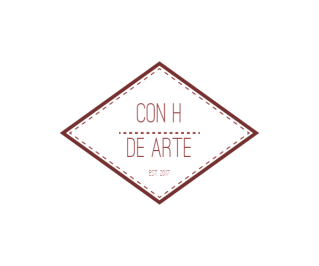 Artículo  1: Nombre y razón socialLa cooperativa de 1º de Bachillerato funcionará bajo el nombre de Con H de arte S.Coop. Artículo 2: Objeto socialNuestra cooperativa tendrá como objeto:-Conocer y poner en práctica los valores de la cooperación-Tomar decisiones democráticamente-Gestionar un proyecto de forma cooperativa-Divertirse-Obtener beneficiosArtículo 3: Domicilio socialEl domicilio social quedará establecido en el Colegio Hispania, prolongación C/ Ángel Bruna s/n 30300, Cartagena, Murcia.Artículo 4: DuraciónLa cooperativa se constituye el día 24 de enero de 2017 y tendrá una duración de un curso escolar, es decir, al finalizar el curso escolar, la cooperativa será disuelta.Artículo 5: Capital socialEl capital social se fija en 100€ que se divide en 10 participaciones de 10€ C/U. Cada participación otorga a cada titular los mismos derechos y obligaciones.Artículo 6: Derechos y obligaciones Todos los socios de la cooperativa tendrán derecho de voz y voto, y a ser informados de todos los asuntos de interés a los socios.Todos los socios tienen la obligación de respetar la opinión de los otros, además de la obligación de trabajar todos en equipo y ser participativos. Artículo 7: BeneficiosLos beneficios se repartirán a partes iguales entre todos los socios destinando un 10% al Hogar de la Infancia de Cartagena.Artículo 8: Órganos de gobiernoLas decisiones serán tomadas de forma democrática mediante votación de todos los socios. Los órganos de gobierno serán: Asamblea General y  Junta Directiva formada por el presidente, vicepresidente, tesorero y secretaria.Artículo 9: Derechos y deberesLos DERECHOS de los socios serán:-Disponer de los servicios y actividades que la cooperativa les facilite-Voz y voto en las asambleas-Recibir información periódica sobre la marcha de la sociedad.Los DEBERES serán:-Cumplir los estatutos-Colaborar con el desarrollo de las actividades-Procurar la unión entre los sociosArtículo 10: DisoluciónLa cooperativa solamente podrá disolverse por incumplimiento del objeto social o por acuerdo de sus socios, después de haber efectuado un balance social y económico.